от «___» ______________  года  № ____г. Горно-АлтайскОб утверждении порядка подготовки, утвержденияместных нормативов градостроительного проектированиямуниципального образования «Город Горно-Алтайск»и внесения изменений в нихВ соответствии со статьей 29.4 Градостроительного кодекса Российской Федерации, статьей  4 Правил землепользования и застройки муниципального образования «Город Горно-Алтайск», принятых решением Горно-Алтайского городского Совета депутатов от 15 сентября 2005 года № 29-3, статьей   45 Устава муниципального образования «Город Горно-Алтайск», принятого постановлением Горно-Алтайского городского Совета депутатов от 22 марта 2018 года № 7-1,распоряжением администрации города Горно-Алтайска от  16 февраля 2018 года № 177-р «О распределении обязанностей»:Утвердить прилагаемый порядок подготовки, утверждения местных нормативов градостроительного проектирования муниципального образования «Город Горно-Алтайск» и внесения изменений в них.2. Отделу информационной политики и связей с общественностью Администрации города Горно-Алтайска в течение 5-ти дней со дня подписания настоящего Распоряжения опубликовать его на официальном портале муниципального образования «Город Горно-Алтайск» в сети «Интернет», и в газете «Вестник Горно-Алтайска».4. Настоящее Распоряжение вступает в силу после дня его официального опубликования.Глава администрациигорода Горно-Алтайска                                 	               О.А. СафроноваЗяблицкая И.В., 2-46-37           УТВЕРЖДЕН                                                                   распоряжением Администрации                                                                     города Горно-Алтайска                                                                         от «____» ________ года № ___                                         ПОРЯДОКподготовки, утверждения местных нормативов градостроительного проектирования муниципального образования «Город Горно-Алтайск» и внесения в них изменений I. Общие положенияНастоящий Порядок разработан в соответствии с нормами Градостроительного кодекса Российской Федерации и определяет процедуру подготовки, утверждения местных нормативов градостроительного проектирования на территории муниципального образования «Город Горно-Алтайск» (далее - муниципальное образование), а также внесения изменений в них.Термины и понятия, используемые в настоящем порядке, применяются в соответствии с действующим законодательством Российской Федерации.Подготовка местных нормативов градостроительного проектирования муниципального образования осуществляется с учетом социально-демографического состава и плотности населения
на территории муниципального образования, планов и программ комплексного социально-экономического развития муниципального образования, предложений органов местного самоуправления
и заинтересованных лиц.Местные нормативы градостроительного проектирования муниципального образования  применяются при разработке, согласовании, экспертизе, проведении публичных слушаний реализации документации по планировке территорий и обязательны для применения всеми субъектами градостроительной деятельности, действующими
на территории муниципального образования.Местные нормативы включают в себя:         а) основную часть (расчетные показатели минимально допустимого уровня обеспеченности объектами местного значения городского округа,  населения муниципального образования и расчетные показатели максимально допустимого уровня территориальной доступности таких объектов для муниципального образования);б) материалы по обоснованию расчетных показателей, содержащихся в основной части местных нормативов градостроительного проектирования муниципального образования;в) правила и область применения расчетных показателей, содержащихся в основной части местных нормативов градостроительного проектирования муниципального образования;          г) совокупность расчетных показателей минимально допустимого уровня обеспеченности объектами местного значения  городского округа, планируемых для размещения объектов местного значения городского округа, относящихся к электро-, тепло-, газо- и водоснабжению населения, водоотведению, автомобильным дорогам местного значения,  физической культуре и массовому спорту, образованию, здравоохранению, обработке, утилизации, обезвреживанию, размещению твердых коммунальных отходов в случае подготовки генерального плана городского округа,
к  иным областям в связи с решением вопросов местного значения  городского округа; объектами благоустройства территории, иными объектами местного значения городского округа населения  городского округа и расчетных показателей максимально допустимого уровня территориальной доступности таких объектов для населения  городского округа.В случае, если местные нормативы градостроительного проектирования не содержат минимальных расчетных показателей, применению подлежат предельные значения расчетных показателей
в составе нормативов градостроительного проектирования Республики Алтай.II. Порядок подготовки и утверждения местных нормативовПодготовка проекта местных нормативов градостроительного проектирования муниципального образования осуществляется распоряжением администрации города Горно-Алтайска.В распоряжении о подготовке местных нормативов градостроительного проектирования муниципального образования устанавливаются: структурное подразделение, ответственное за подготовку  проекта местных нормативов градостроительного проектирования муниципального образования;сроки подготовка проекта местных нормативов градостроительного проектирования муниципального образования;порядок направления и рассмотрения предложений заинтересованных лиц;иные вопросы организационной работы по подготовке проекта местных нормативов градостроительного проектирования муниципального образования.9. Подготовка проекта местных нормативов градостроительного проектирования муниципального образования осуществляетсяа) применительно к застроенным и незастроенным (подлежащим застройке) территориям, расположенным в границах муниципального образования;б) уполномоченным органом администрации города Горно-Алтайска самостоятельно либо иными лицами, привлекаемыми на основании муниципального контракта, заключенного в соответствии
с законодательством Российской Федерации о контрактной системе
в сфере закупок товаров, работ, услуг для обеспечения государственных
и муниципальных нужд;в) в соответствии с законодательством Российской Федерации
о техническом регулировании,  с градостроительным, земельным, лесным, водным законодательством, законодательством об особо охраняемых природных территориях, об охране окружающей среды, об охране объектов культурного наследия (памятников истории и культуры) народов Российской Федерации, иным законодательством Российской Федерации, нормами градостроительного проектирования Республики Алтай
и муниципальными правовыми актами.          10. Подготовка местных нормативов градостроительного проектирования муниципального образования осуществляется с учетом: социально-демографического состава и плотности населения
на территории городского округа «Город Горно-Алтайск»; планов и программ комплексного социально-экономического развития городского округа «Город Горно-Алтайск»; предложений органов  государственной власти, органов местного самоуправления, отраслевых (функциональных) органов и иных структурных подразделений Администрации города Горно-Алтайска, физических и юридических лиц.11. Предложение о подготовке проекта местных нормативов градостроительного проектирования муниципального образования вносится Главе администрации города Горно-Алтайска (далее - Глава администрации) уполномоченным органом. 12. В предложении о подготовке местных нормативов градостроительного проектирования муниципального образования указывается:сведения о действующих региональных нормативах градостроительного проектирования в сфере обеспечения благоприятных условий жизнедеятельности человека;описание задач, требующих комплексного решения и результата, на достижение которого направлено принятие местных нормативов градостроительного проектирования муниципального образования;сведения о расчетных показателях  минимально допустимого уровня обеспеченности объектами местного значения городского округа,  населения муниципального образования и расчетных показателях максимально допустимого уровня территориальной доступности таких объектов для муниципального образования, которые предлагается включить в местные нормативы градостроительного проектирования муниципального образования;предполагаемая стоимость работ по подготовке местных нормативов градостроительного проектирования муниципального образования.13. Глава администрации в срок не позднее 10-ти дней с момента поступления предложения от уполномоченного органа  принимает решение (распоряжение) о подготовке проекта местных нормативов градостроительного проектирования муниципального образования Администрации города Горно-Алтайска (далее – Распоряжение).14. В Распоряжении указывается наименование уполномоченного органа (или должностного лица), ответственного за подготовку проекта местных нормативов градостроительного проектирования муниципального образования, устанавливаются сроки подготовки, определяются иные вопросы организации работ по подготовке проекта местных нормативов градостроительного проектирования муниципального образования.15. Распоряжение подлежит опубликованию в порядке, установленном для официального опубликования муниципальных правовых актов, иной официальной информации, и размещается
на портале  муниципального образования «Город Горно-Алтайск» в сети «Интернет».16. Уполномоченный орган, ответственный за подготовку проекта местных нормативов градостроительного проектирования муниципального образования течение 45 календарных дней со дня подготовки проекта местных нормативов градостроительного проектирования муниципального образования  осуществляет их проверку на соответствие требованиям федерального законодательства, законодательства Республики Алтай, муниципального законодательства. В случае их несоответствия требованиям  законодательства направляет проект местных нормативов градостроительного проектирования муниципального образования
на доработку исполнителю работ по подготовке проекта местных нормативов градостроительного проектирования муниципального образования  в сроки, установленные государственным контрактом.17. Проект местных нормативов градостроительного проектирования муниципального образования размещается на официальном портале муниципального образования «Город Горно-Алтайск» в сети «Интернет» не менее чем за два месяца до их утверждения.18. В течение 25 календарных дней со дня размещения проекта местных нормативов градостроительного проектирования муниципального образования на официальном портале муниципального образования «Город Горно-Алтайск» в сети «Интернет» органы государственной власти Республики Алтай, органы местного самоуправления в Республике Алтай, физические и юридические лица вправе представить в уполномоченный  орган предложения по проекту местных нормативов градостроительного проектирования муниципального образования.19. Уполномоченный орган в течение 15 календарных дней со дня окончания срока поступления предложений, указанных в части 16 настоящего Порядка, рассматривает предложения и уведомляет органы
и лица, направившие предложения, о результатах их рассмотрения,
в течение 20 календарных дней со дня окончания срока поступления предложений, указанных в части 16 настоящего Порядка, направляет Главе администрации разработанный проект местных нормативов
на рассмотрение с приложением поступивших предложений, результатов их рассмотрения.20. Глава администрации в течение 10-ти дней со дня представления ему проекта местных нормативов градостроительного проектирования муниципального образования направляет его в Горно-Алтайский городской Совет депутатов для принятия решения 
об утверждении или отклонении местных нормативов градостроительного проектирования муниципального образования и направлении
 их на доработку с указанием даты их повторного представления.21. Утвержденные местные нормативы градостроительного проектирования муниципального образования размещаются
в установленном порядке на портале  муниципального образования «Город Горно-Алтайск» в сети «Интернет» и в федеральной государственной информационной системе территориального планирования в срок,
не превышающий пяти дней со дня их утверждения Горно-Алтайским городским Советом депутатов.III. Внесение изменений в Местные нормативы22.В случае если после утверждения Местных нормативов вступят изменения в федеральные или региональные нормативы градостроительного проектирования, нормативные правовые акты, изменяющие требования к обеспечению безопасности жизни и здоровья людей, охране окружающей среды, надежности зданий и сооружений, 
и иные требования, влияющие на установление минимальных расчетных показателей обеспечения благоприятных условий жизнедеятельности человека, в Местные нормативы вносятся соответствующие изменения.23.Внесение изменений в местные нормативы градостроительного проектирования муниципального образования осуществляется 
в порядке, предусмотренном разделом II настоящего Порядка
для подготовки и утверждения Местных нормативов.АДМИНИСТРАЦИЯ ГОРОДАГОРНО-АЛТАЙСКА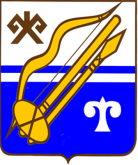 ГОРНО-АЛТАЙСК КАЛАНЫҤАДМИНИСТРАЦИЯЗЫРАСПОРЯЖЕНИЕJАКАAH